Maniototo Area School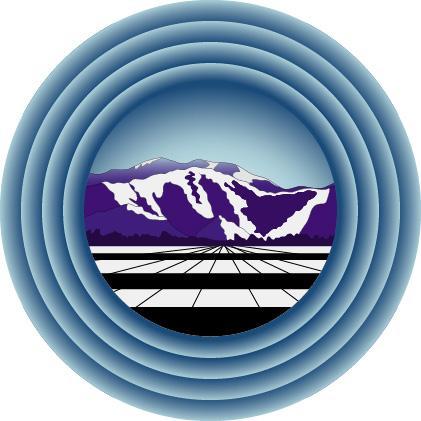 Charter 2020'By learning we live'TIMELINE:    BOT CONSULT: February 2020	 SLT CONSULT: Feb 2020     STAFF CONSULT: Feb 2020 	   PARENTAL CONSULT: April-August 2020	   WHANAU CONSULT: May  2020  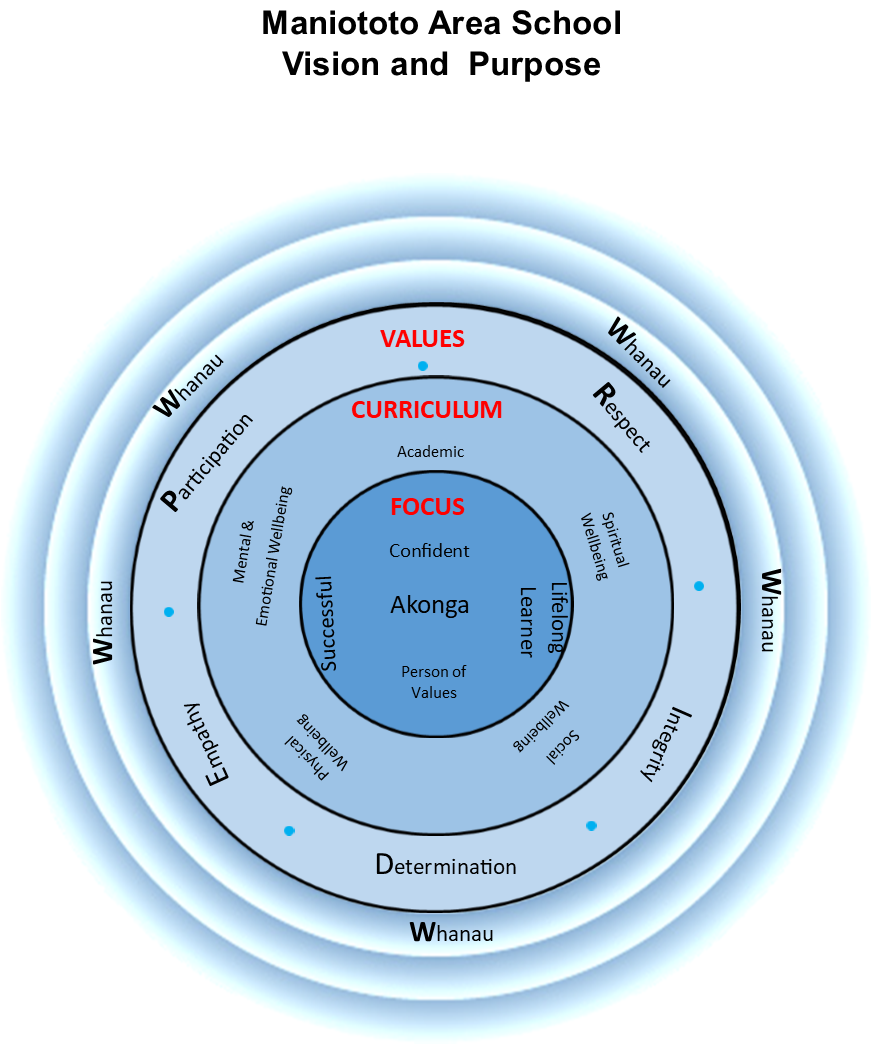 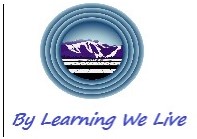 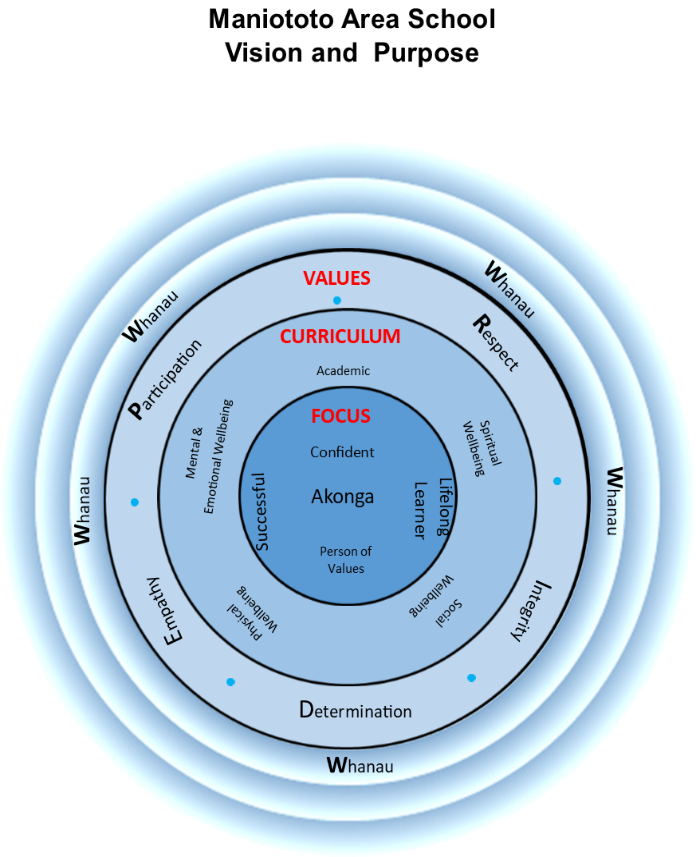 At Maniototo Area School, we show PRIDE in the school and ourselves through:ParticipationBeing cooperative and contributing.Taking part with a positive attitudeBeing reliable RespectTreating others the way you want/the way they want to be treated.Caring for property & the environment.Taking care of one's own self.IntegrityBeing truthful to yourself, friends, whanau and community.Being strong enough to do what is right.DeterminationUsing your initiative & persevering when the going gets tough.Committing to do the best we can. Kia kaha - be strongEmpathy Showing aroha towards othersBeing kind and tolerant.Being aware & considerate of people's feelings and culture.Our Aims and ObjectivesSTRATEGIC PLAN 2019-2021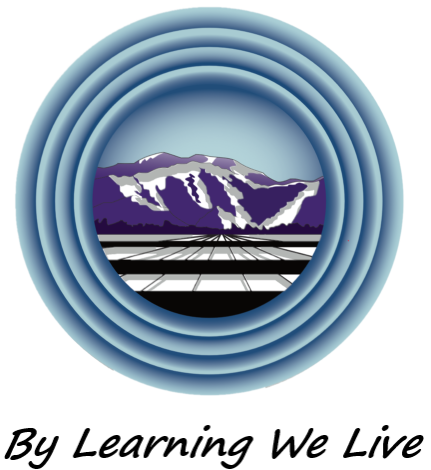 Realising Maori PotentialAs a result of consultation with our local Maori community, the following courses of action have been adopted to enhance Maori achievement at Maniototo Area SchoolOngoing monitoring and tracking of Maori achievement, but taking care when reporting data that individuals may not be able to be identified Ka Hikitia – using specific strategies that further enhance Maori achievementOngoing teaching of Tikanga Maori, Te Ao Maori, & Te Reo Maori in our Junior School and encourage students to be proud of their tikangaSustaining and growing our  Kapahaka groupEncourage strong tuakana-teina relationshipsTeachers are integrating Maori across all curriculum areas. Being aware of Maori perspective2020Continue to promote Te Reo using REAP kaiako, Whaea MaryAnne, continue & strengthen Kapa HakaExtend Te Reo instruction in Yrs. 1-8 and via NetNZ at NCEA levelsContinue to focus on student achievement in line with consultation in 2019. Kahnohi ki kanohi consultation to refine goals and focus areasContinue and embed priorities previously identified.Our Curriculum Annual Plan 2020Our Property & Finance Annual Plan 2020Our Community Annual Plan 2020Our Personnel Annual Plan 2020Our Governance Strategy of Self Review 2020 BOT MEETING DATES (proposed)Term 1	Wed 12 February & Wed 18 March 	Term 2         Wed 20 May & Wed 24 June       Term 3	Wed  22  July & Wed 19 Aug 	    Term 4	Wed 21 Oct, Wed 18 Nov, Wed 2 Dec  Our Policy Review CycleManiototo Area School has now moved online with School Policies on Schooldocs (www.schooldocs.co.nz) School policies will be reviewed as per the notifications given by Schooldocs. AREAS OF RESPONSIBILITY (2020) : Any member may attend any meetingAs per Section 64 of the Education Act, the Maniototo Area School Board of Trustees undertakes to take all reasonable steps to achieve the purpose, aims and objectives in this Charter which have been approved by the Board following consultation with the community in terms of Sections 61 and 63 of the Education Act, and to take full account of the National Education Guidelines and all statutory obligations.The Board of Trustees accepted this charge as its undertaking to the Minister of Education (Ratified in minutes).This Charter was submitted to the Ministry of Education for the Minister's approval on 04/3/2020Chairperson. Board of Trustees _________________________                Date 2/03/2020For Minister of Education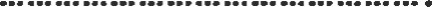 ANNEX A:  CODES OF CONDUCT                         (Board of Trustees)Outcome statementThe Maniototo Area School Board of Trustees will act in an ethical and respectful manner.ScopingEvery member of the Board will have access to the code of behaviour and have opportunities to discuss its expectations of their conduct. Board business will be conducted in an ethical and respectful manner, in all areas of its responsibilities and authority, in accordance with legislation and board policy.Expectations and limitationsAs members of an effective governance team, each member of the Board of trustees shall:ensure the needs of all students, and their achievement is paramountbe loyal to the school and its missionmaintain and understand the values and goals of the schoolpublicly represent the school in a positive mannerrespect the integrity of the Principal and Staffobserve the confidentiality of non-public information acquired in their role as a trustee and not disclose to any other persons such information that might be harmful to the schoolbe diligent and attend board meetings prepared for full and appropriate participation in decision makingensure that individual trustees do not act independently of the Board's decisionsspeak with one voice through board policies and ensure that any disagreements with the Board's stance are resolved within the Boardin the course of board meetings, disclose any interests in a transaction or decision where they, their family and/or partner, employer or close associate will receive a benefit or gain and leave the meeting for the duration of discussion and/or voting in relation to the matter. (conflicts of interest)recognise the lack of authority in any individual trustee or committee/working party of the Board in any interaction with the Principal or Staffrecognise that only the chair (working within the Board's agreed chair role description or delegation) or a delegate working under written delegation can speak for the Boardcontinually self-monitor their individual performance as trustees against policies and any other current board evaluation toolsbe available to undertake appropriate professional development.Signed Declaration:I, ___________________________________________________, have read and understood this Code of Behaviour and agree to follow and abide by it to the best of my ability. _________________________________________                	 ____________________                                                (Signature)          				                         (Date)PRINCIPALIn carrying out his or her duties, the Principal will:Ensure that the needs of the students and their learning are given primacy in planning, resourcing and implementing the school's curriculum.Show commitment to the belief that each student is of equal value and is entitled to an education which respects their individuality and challenges them to reach their highest standards of personal achievement.Be loyal to the Charter and fully committed to achieving its purpose, aims and objectives.Act fairly and with integrity in all matters concerning Staff, members of the Board of Trustees, parents and students, and show a commitment to the continuing development of the Staff's professional skills.Work cooperatively with school staff, but take final responsibility for decisions within the Principal's authority as delegated by the Board.Provide all information on a student to any person with legal rights to the information who requests it, and respect confidentiality by keeping information on students from people who have no right to it.Not vote in Board of Trustees' decisions in relation to the Principal's employment. Curriculum DeliveryOur parent community believes quality teaching to be the most important aspect of a good school. Our teachers will encourage each student to reach their highest possible intellectual, practical, social and recreational abilities through planned yet varied learning opportunities within a challenging, caring and stimulating environment which motivates, sets high expectations, and fosters cooperation, responsibility and mutual respect.Each year the Principal and Staff will develop, revise or confirm the curriculum plan in collaboration with the Board.  The plan will include specific objectives for curriculum delivery, content, the maintenance of a safe learning environment, and the provision of appropriate guidance and career information for senior students. Focus on our at-risk students will be our main priority.Curriculum ContentTo provide programmes that are responsive to the needs of the time and consistent with the national curriculum, while emphasising core skills of Literacy and numeracy, effective communication, problem-solving, critical and creative thinking, responsible decision making, and good citizenship. The school's curriculum plan will identify the purposes and key principles of assessing, recording and reporting on student progress and achievement. Emphasis will be on key competencies. Student Progress and AchievementTo regularly monitor and report each student's progress, achievements and attitudes in ways that give dependable information about their strengths and next learning steps, enable shared communication and decision making between home and school about learning priorities and goals, and give feedback on the effectiveness and suitability of learning programmes. To increase student's knowledge of their achievements and next stepsJunior School Students (Yr 1-8) have tracking sheets for Literacy and Numeracy. Achievement is also shown on Edge. Students are assessed formatively and summatively and results used to plan programmes and report to parents. Reports are twice yearly.  The monthly Attitude  reports reflect key competencies through our P.R.I.D.E values and NZC. Yr 3-10 are diagnostically tested with e-asTTle and PAT early in the year and in some areas, re-assessed in Term 4. Year 11-13 are given constant feedback on NCEA progress during the course of the year, including practice exams, internal assessment results and through their strategic planners.Student Hauora and wellbeing To provide a positive and safe environment where the physical and emotional needs of every student are cared for and nurtured; an environment which actively seeks to create a socially inclusive school where all students feel safe and happy. To encourage students to be supportive of others and to keep themselves safe in both the real and electronic worlds.Students are taught the importance of  respectful relationships through specific programmes, e.g. through P.R.I.D.E lessons and regular mentoring sessions. The school adopts a proactive stance against any form of bullying. Student feedback is recorded regularly. One period a week, viz. the P.R.I.D.E period is used to actively promote the school values.PersonnelTo be a good employer by acting with fairness and integrity in all employment matters; to promote high standards of staff performance; to support their ongoing professional development, training and conditions of work, and to recognise and value staff initiatives and actions that benefit students and the image of our school.In consultation with Staff, the Board will prepare policies and plans to appoint quality staff, to reflect its commitment to being a good employer, and to guide the operation of fair, effective performance management systems which enhance teaching and learning. Staff wellbeing is a priority.FinanceTo manage the school's finances to meet current priorities and longer-term goals for the operation and development of our school, and to achieve the best possible conditions and resources for teaching and learning.The Board will prepare an annual budget to fund the school's curriculum, personnel, and property and administration activities.  The Board will monitor and control income and expenditure throughout the year, and ensure the preparation, audit and publication of annual accounts in line with public sector accounting requirements.PropertyTo provide safe, hygienic and well-maintained facilities which are suited to the needs of teaching, learning and living, and to plan and make improvements that meet the needs of a progressive curriculum and modern learning environment.The Board will prepare and implement an on-going plan of the whole-school rebuild and keep in mind provision for safety and hygiene and meeting legislative requirements re hazards. The whole school rebuild due to begin in 2020.Community PartnershipTo encourage and welcome the interest, support and involvement of parents and the wider community in the life of our school and the well-being of our students, and to promote a school-community partnership which benefits from good two-way communications, cooperation, decision making and sharing of talents and resources.The Board will have a policy with objectives for achieving parent-community support and involvement.  The policy will be reviewed and reported on regularly, and revised as the need arises.Cultural DiversityTo foster understanding, appreciation and respect for traditional values of the Maniototo, and to promote equality of opportunity and good relationships among all cultures represented within our community.The Board will ensure that all reasonable steps are taken to provide instruction in tikanga Maori and Te Reo Maori for students whose parents request it. NetNZ and Te Kura will be used to provide secondary level programmes in Te Reo.The school's plans and policies will be developed and implemented in ways that are sensitive to the cultural backgrounds and values of individual children and their families.  This includes recognition of the unique position of the Maori people and their culture.Te Reo and tikanga Maori will be incorporated in school events, programmes and practices and timetabled classes for Te Reo and Kapa Haka.SchoolSelf-ReviewTo regularly self-review the performance of the school in relation to this Charter so that achievements can be recognised and priorities identified for school development and improvement.The BOT will also use ERO Self-assurance statements for self-review.The Board will have an annual time plan for the ongoing review of its plans and policies, ensuring that each plan and policy defines the procedures for its review.  Reports from reviews will form the basis for deciding priorities for school development and improvement.Special NeedsTo offer an inclusive environment for learners with Special Education needs. The BoT will ensure that matters of access to learning and equity are taken into account. Where possible, special needs assistance will be given in the child's own classroom environment.   Groups of pupils with identified common needs may be withdrawn from a normal mainstream classroom for specialised instruction.Individual Education Plans will be written for some children receiving special programmes of instruction.  These will be co-written with parents, class/group teacher, RTLB, Special Education Needs Coordinator (SENCO), Support personnel, Teacher Aides and Deputy Principals if appropriate.Our Theory of Action: We believe that one or two informed and educated bets are better than simply hedging our bets with low-risk targets.Each target must be based on evidence (why we need to do this).So:1. the target must focus on the instructional core2. The target must relate to the other areas of focus3. The target must address identified problems and be visionary at the same time.4. Everyone takes ownership of the targetOur Theory of Action: We believe that one or two informed and educated bets are better than simply hedging our bets with low-risk targets.Each target must be based on evidence (why we need to do this).So:1. the target must focus on the instructional core2. The target must relate to the other areas of focus3. The target must address identified problems and be visionary at the same time.4. Everyone takes ownership of the targetOur Theory of Action: We believe that one or two informed and educated bets are better than simply hedging our bets with low-risk targets.Each target must be based on evidence (why we need to do this).So:1. the target must focus on the instructional core2. The target must relate to the other areas of focus3. The target must address identified problems and be visionary at the same time.4. Everyone takes ownership of the target201920192019Strategic Focus: Teaching & LearningStrategic Focus: HauoraStrategic Focus: WhanauTarget(s):Target #1: Teaching & Learning—What/Why/HowWriting (Yr.1-10): To have 85% of our students reach the expected curriculum levels in the following two aspects of writing:  Structure & Language PunctuationPlanned Actions:Inquiry opportunities for studentsCollaborative teaching & learningGoal setting by studentsSelf & peer assessment Numeracy grouping in classReading grouping in classUse of Teacher Aides & special programmes, e.g. ALiM, STEPsICT integrationIEP's for Senior studentsDaily fitness and PECo-Curricular sporting opportunitiesMusic/Dance/Performing Arts OpportunitiesStudent self-assessment of key competencies and targeted teaching of KCsPB4L team to develop the framework and initiate the PB4L approach to pedagogy and behaviour managementTarget(s):Target #2: Hauora—What/Why/HowStudent Wellbeing: 90% of our students can share how they are feeling when they need to.Planned Actions: Health Programmes – Hauora, Health curriculumSchool values and key competenciesTeacher/student relationshipsRestorative practicesMentoring groupsPastoral care focusUse of student manager recordsCommunity support agenciesPB4LKia KahaTarget(s)Planned Actions:202020202020Strategic Focus: Teaching & LearningStrategic Focus: HauoraStrategic Focus: WhanauSpecific Target(s):Writing (Yr.1-10): To have 85% of our students reach the expected curriculum levels in the following two aspects of writing:  Structure & Language PunctuationAt-Risk Students (Yr.1 – 10): To have 50% of our at-risk students reach their required levelPlanned Actions:To accelerate the progress of the group of identified at-risk students by at least 2 sub-levels, we will:Continue the STEPS literacy programmeProvide specific grammar programmesProvide teacher-aide support Create IEPs for the studentsHave diagnostic tests, e.g. Asttle to track progressTracking reflections at set times of the yearOverall general target(s)/goal(s):Our parent community believes quality teaching to be the most important aspect of a good school. Our teachers will encourage each student to reach their highest possible intellectual, practical, social and recreational abilities through planned yet varied learning opportunities within a challenging, caring and stimulating environment which motivates, sets high expectations, and fosters cooperation, responsibility and mutual respect.Planned Action(s):Principal & Staff will develop, revise or confirm the curriculum plan in collaboration with the Board.We will:Provide Inquiry opportunities for studentsCarefully track studentsContinue family-school communicationTrack our Maori students, especially in writing.Focus on our Filipino students especially in LiteracyContinue collaborative teaching & learningEncourage goal setting by studentsContinue the Reading Recovery ProgrammeCarry on with ALiM & STEPsRoll out the Digital Technologies CurriculumWho is Responsible?The Principal & Staff, along with students, parents/caregivers, mentors.Review:Regular reviews will be carried out by the SMT and Staff. Specific data will be collected in June and December. Specific Target(s):Student Wellbeing: (whole school): Students will have enhanced relationships with teachers and each other since this is crucial to and is directly linked with student achievement.Planned Actions:We will:Conduct a survey in Term 1 and again in Term 4Include student feedback at regular intervals through whanau times, student Council, student leadership team meetingsOverall general target(s) goal(s):Values:    Create a teaching environment that is challenging, ensures values learning and reflects the needs and achievement of the students.Create Classroom environments that foster mutual and self-respect, cooperation and understandingProvide an environment which is emotionally and physically safe.Planned Action(s):We will:Have regular timetabled classes that explicitly teach our P.R.I.D.E valuesEmphasise positive teacher-student relationshipsContinue our restorative practice approachContinue with P.R.I.D.E cards, postcards, and other acknowledgementsHave classroom displays of student work that creates a sense of achievement among the students.Increase student involvement in outdoor activities through PE, games and sports, other EOTC activities, camps, and co-curricular and extra-curricular activities.Who is Responsible?The Principal, Senior Management Team, staff, student leaders, students.Review:A survey will be taken in Term 1 and again in Term 4. Data will be analysed, discussed, and presented to the BoTSpecific Target(s):Involve the wider community in school activities.Planned Actions:We will:Hold regular assemblies and performancesParent consultations at regular intervalsHave an Open Day in Term 2Have 'meet-the-teacher' afternoon in Term 1Overall general target(s)/goal(s):Create a community of learners, by building stronger links between family/whanau, students and schoolPlanned Action(s):We will:Continue to maintain our facebook page and websiteHave regular newsletters to parentsContinue to maintain notice boards and screen, celebrating school events and student successes.Continue with points mentioned in the specific targets above. Who is Responsible?The Principal, SMT, marketing sub-committee, Staff, BoT, PTAReview:Regular meetings will be held by the sub-committee. Feedback will be looked at when planning further events.202120212021Strategic Focus: Teaching & LearningStrategic Focus: HauoraStrategic Focus: WhanauOverall general target(s)/goal(s):Our parent community believes quality teaching to be the most important aspect of a good school. Our teachers will encourage each student to reach their highest possible intellectual, practical, social and recreational abilities through planned yet varied learning opportunities within a challenging, caring and stimulating environment which motivates, sets high expectations, and fosters cooperation, responsibility and mutual respect.Planned Action(s):Principal & Staff will develop, revise or confirm the curriculum plan in collaboration with the Board.We will:Provide Inquiry opportunities for studentsCarefully track studentsContinue family-school communicationTrack our Maori students especially in writing.Continue collaborative teaching & learningEncourage goal setting by studentsContinue the Reading Recovery ProgrammeWho is Responsible?The Principal & Staff, along with students, parents/caregivers, mentors.Review:Regular reviews will be carried out by the SMT and Staff. Specific data will be collected in June and December. Overall general target(s) goal(s):Values:    Create a teaching environment that is challenging, values learning and reflects the needs and achievement of the students.Create Classroom environments that foster mutual and self-respect, cooperation and understandingProvide an environment which is emotionally and physically safe.Planned Action(s):We will:Have regular timetabled classes that explicitly teach our P.R.I.D.E valuesContinue our restorative practice approachContinue with P.R.I.D.E cards, postcards, and other acknowledgementsHave classroom displays of student work that creates a sense of achievement among the students.Increase student involvement in outdoor activities through PE, games and sports, other EOTC activities, camps, and co-curricular and extra-curricular activities.Who is Responsible?The Principal, Senior Management Team, staff, student leaders, students.Review:A survey will be taken in Term 1 and again in Term 4. Data will be analysed, discussed, and presented to the BoTOverall general target(s)/goal(s):Create a community of learners, by building stronger links between family/whanau, students and schoolPlanned Action(s):We will:Continue to maintain our facebook page and websiteHave regular newsletters to parentsContinue to maintain notice boards and screen, celebrating school events and student successes.Continue with points mentioned in the specific targets above. Who is Responsible?The Principal, SMT, marketing sub-committee, Staff, BoT, PTAReview:Regular meetings will be held by the sub-committee. Feedback will be looked at when planning further events.Target AreaHow will it be addressed?Responsibility & TimeframeOutcomesCostReviewYears 1-10 WritingAt least 85% of our students will be at or above required levels. Improvements over previous years will be extended and consolidated. Ongoing moderation will support consistency of judgments. Teacher Aides will support identified students and groups. At least 50% of identified at-risk students in writing will move at least two sub-levels by the end of the year.The At-Risk Register will be regularly updated. Year 1-10 Teachers LuciaJoannaMid-Year check & End of Term 4To have 85% achieving at or above the curriculum levels.50% of students identified as At-Risk move at least two sub-levelsStaffing and Teacher Aide HoursAdditional resourcesAdditional allowance for teachers to collaborate with other Kahui Ako colleagues.PLD costsPrincipalSMTStaff Student wellbeing At least 90% of our students will be able to reflect positive relationships with teachers and with each other.Start of Year Survey and End of Year Survey conductedYear 1-13 TeachersPRIDE teamStart of year checkpoint End of year check.Restorative Practices PLDSMTSenior DeanForm teachersMaori TargetMaori students who have been identified as Well Below and Below will move at least two sub-levels in one or more of the following areas: Reading, Writing & MathsMaori students in NCEA will gain at least Level 2 before they leave school.Year 1-10 teachersNCEA teachersLauren Becker (Maori Coordinator)Maori students who are well below will move at least two sub-levelsTeacher Aide HoursSMTMaori coordinatorSchool-wideAchievement of At-Risk StudentsContinued participation in our Kahui Ako. A team approach to improving success rates for at-risk students and other goals that the Kahui Ako works on each year.Close monitoring of at-risk NCEA students will continue through the year. Consolidation of Tier 1 PB4L will help develop strategies to engage at-risk or underachieving studentsKahui AkoTeachersJoanna Brooks (Senior Dean)OngoingRisks to student achievement will be identified earlier, and all teachers will have access to information in all subject areas. Area School teachers will pool expertise.The leadership team will use data to guide improvementIndeterminate (see annual budget)PrincipalLeadership Team as per MoE Year 11-13 NCEA TargetAll Year 11-13 students will attain the NCEA level they are attempting.  Detailed goals will be developed with students and their families.We will increase the proportion of students having endorsements in merit or excellence and the numbers of credits passed at merit or excellenceStronger, clearer course guidance and earlier engagement of families /whanau.Senior NCEA TeachersTerm 1-4Students and whanau will have a shared understanding of student goals and programmesSuccess rates will improve to 90% success overallDeputy Principal & PrincipalTarget AreaHow will it be addressed?Responsibility/TimeframeExpected OutcomeCostReviewProperty redevelopmentThe rebuild plans are underway.Staging is being planned in coordination with the Project Manager and architects etc. Work is scheduled to begin mid-2020.TBIG,  Capital Works (MoE) and Baker & Garden ArchitectsOngoingScheduled construction on Phase 1 to begin mid-2020 and completed end 2020 To be determined as per MoEProject Manager, Principal, Rebuild sub-committeeProperty managementPlayground hazards of lack of safety surfaces and further tree trimming will be prioritised. Safety during rebuild will be prioritised.The Horticulture section will be further developedBoT PropertySLT teamongoingRisks from construction work minimisedResource for horticulture establishedTBCProperty Manager, BoT, PrincipalAnnual Accounts and Annual AuditAnnual accounts, including variance report completed by the due date for approval and auditExecutive OfficerPrincipalPublic sector accounting expectations will be metFinancial ReportingFor finance subcommittee to prepare monthly reports for BoT that shows financial performance and financial position.TreasurerPrincipalExecutive OfficerThe BoT will have a clear understanding on which to base decisions. Priorities will be fundedSchool Fees/DonationsEnsure that processes are clear, easy to follow and comply with public sector guidelines for schools and Ministry directives recently introducedExecutive OfficerMaintain current rates of payment of donations and feesAreaHow will it be addressed?Responsibility/TimeframeOutcomesCostReviewReporting to ParentsReporting: The initial report includes student self-assessment, goal setting and parent input. Meet the teacher eveningsProcess for establishing OTJ's are refined and clarified for parents/family.Inclusion of summaries of school-wide and departmental data in school newslettersMonthly Attitude Reports to parents through EdgePrincipals and TeachersTerm 1Leadership teamsTerm 4Teachers Term 1, 2, 3 and 4Improved communication and partnership.Families better informed.OTJ's that are accurate and known by parents.The relationships between home and school strengthened.TBCPrincipalSMTParent MeetingsIncrease the proportion of families attending meetings. Deepen the level to which families are consulted with and have input. Introduce 'Meet the Teacher' evening, where students share their goals with their teachers and parents present. (each term)Principal and teachersTerm 1 wk 3, T2 wk 9, T3 wk 10, T4 wk 7T4 wk 5 for Yr 9-10School PublicityContinue sub-committee for school publicityA screen in foyer showcasing width & depth of curriculumNewsletters, Notice boards, articles in Positively ManiototoBurn RadioSchool Facebook page and websiteOpen Day for parents of Yr. 5 to 8 and development of publicity flyers Principal Marketing sub-committeeStaffStudents OngoingTBCCommunity ConsultationMaori community consultationRegular' small surveys' to evaluate school programmes and eventsKanohi ki kanohi – take opportunities to ask families/whanau their opinionsConsultation with the wider communityPrincipal via Lauren, marketing sub-committee & Staff  ongoingBOT & PrincipalSMTIncreased whanau understanding of Neg requirement and knowledge of high school curriculum & student achievement.TBCBOTAreaHow will it be addressed?Responsibility TimeframeOutcomesCostReviewAppraisalAppraisal system aligns with legislative requirements and incorporates RTC, professional standards and the school priorities. Done online through ArinuiPrincipalDeputy Principals Term 1-4Good practice will be shared and spread$100 per StaffProfessional DevelopmentAll teachers will participate in the on-going development of PB4L pedagogical knowledge, Restorative Practices Reflective practicesLeadership TeamIn-school Kahui Ako tr.Increased awareness and consistency of practiceTBCPrincipalPersonal Professional DevelopmentStaff will develop their own personal development plan that is part of the performance management system and aligns with school goals. All PLD will be related to the goals in the personal plans & Kahui AkoTeachers' personal inquiries/reflections based on Kahui Ako cohort groups and topicsPrincipalTeachers Aligned systems will support good teaching practice. PD will support teachers own goalsPrincipalGood EmployerBoard review feedback from surveys to ensure and assess staff morale and wellbeingBoard of Trustees (T3) Improved staff moraleBoTPrincipalAllocation of UnitsEnsure the designation of units with Staff.PrincipalDeputy PrincipalsTerm 1Allocations will align with school priorities Kahui Ako Teamwork & ChangeTeachers will continue to be supported and encouraged to be responsive to change and to become a more unified team across the Kahui Ako. Senior teachers will increase joint responsibility for student achievement and success – a holistic approach that is student-centred.Continued CoL participation will address identified challengesTeam effort in SLC supervision and monitoringPrincipalSenior leadership teamIn-School teacherPrincipalSMTWSTYear 1 - 2019Year 2 – 2020Year 3 – 2021Term 1Annual PlanAssessment and ReportingCommunity Consultation – property redevelopmentEnglishNCEA results analysisKahui Ako – Area Schools community Annual PlanReview of Reading, Writing, Maths data for 2019CharterAnalysis of Variance 2019Targets for 2020NCEA results analysisCurriculum Review – Social Studies Annual PlanReview of Reading, Writing, Maths data for 2020Analysis of VarianceCharterTargets for 2021NCEA results analysisVisual Arts & MusicKahui Ako-Term 2BOT Self Assurance -  Curriculum & Plan ScienceVisual Arts & PB4LMaori Community Consultation BOT Self Assurance -  Hauora & welfareCurriculum Review – Woodwork & Graphics,  MathsBOT Self AssuranceScienceWoodwork & Graphics & WoodworkBOT Self Assurance - Asset Management CtteCommunity Consultation - property redevelopmentTerm 3BOT Self Assurance Finance CtteSocial Studies & MathematicsTechnologyBOT Self Assurance Curriculum Review – Science, SENCO, EnglishMathematicsSocial StudiesCareersBOT Self Assurance Kahui AkoTerm 4Horticulture & TourismReading/ Writing (Yr. 1-10)Strategic Plan 2020Strategic Plan 2021Curriculum Review – Careers, MusicReading/Writing (Yr. 1-10)Careers, Tourism, EOTCBOT Self Assurance Finance CtteStrategic Plan  2022PolicyWho to consult201920202021NAG 1: CURRICULUMCurriculum & Student AchievementEOTCHealth Education/Curriculum consultationHome LearningImproving Educational Outcomes for MaoriLearning SupportReading Recovery/Literacy SupportRecognition of Cultural DiversityBoard/staffBoard/staff/parentsBoard/staff/parentsBoard/Staff/parentsBoard/Staff/parentsBoard/Staff/parentsBoard/Staff/parentsreviewreviewconsultassurancereviewassurancereviewreviewreviewassuranceNAG 2:DOCUMENTATION & SELF-REVIEWDocumentation & Self-ReviewReporting to ParentsSchool Planning & ReportingBoardBoard/Staff/parentssubmitreviewsubmitreviewsubmitNAG 3:EMPLOYER RESPONSIBILITYAppointment ProcedureAppraisal of StaffAppraisal of PrincipalAttestationClassroom Release Time/ TimetableComplaintsEEO PolicyEmployer ResponsibilityPerformance ManagementPolice Vetting for Non-TeachersProtected DisclosureProvisionally Certified Teachers (PCTs)Salary Units/Management AllowancesStaff LeaveTeacher Certification and Police VettingBoardBoard/StaffBoard/Staff/parentBoard/StaffBoard/StaffBoard/StaffBoard/StaffBoard/Staffassuranceassuranceassuranceassuranceassurancereviewassuranceassuranceassurancereviewassuranceassuranceassurancereviewassurancereviewassuranceassurancereviewreviewassuranceassuranceassurance assuranceassurancereviewassuranceassurancereviewassuranceassuranceNAG 4:FINANCE AND PROPERTY MANAGEMENT10 Year Property Plan (10YPP)Finance and Property ManagementFinancial Control and ExpenditureSUE (Staff Usage and ExpenditureBoardBoardassurancereviewassuranceassuranceassuranceassurancereviewassuranceNAG 5:HEALTH, SAFETY, AND WELFAREAbuse Recognition and ReportingAlcohol, Drugs, and Other Harmful SubstancesBehaviour ManagementChild ProtectionDigital Technology and CybersafetyEmergency Planning and ProceduresEvacuation Procedure/Emergency KitHarassmentHealth, Safety, and WelfareMedicines, Minor/Moderate injury or illnessPhysical RestraintRisk ManagementSafety Management SystemSeparated Parents, Day-to-Day Care, & GuardianshipSun ProtectionSurrender & Retention of Property and SearchesVisitorsBoard/Staff/parentsBoard/Staff/parentsBoard/StaffBoard/StaffBoard/StaffBoard/StaffBoard/StaffBoard/Staff/parentsBoard/StaffassurancereviewassurancereviewassurancereviewassuranceassuranceassuranceassurancereviewassuranceassurancereviewassuranceassuranceassuranceassuranceassuranceassuranceassurancereviewassuranceassurancereviewassuranceassurancereviewassuranceassuranceassuranceassuranceassurancereviewNAG 6:LEGISLATION AND ADMINISTRATIONLegislation & Administration PolicyLength of School YearPrivacyStudent AttendanceBoard/StaffBoardassuranceassuranceassurancereviewassuranceassuranceassuranceCommitteeConvenorMembersProfessional EthicsChairpersonPrincipalStaff RepAppointments/EEOPrincipalEEO OfficerBelinda CollingStaff RepBoT memberProperty/School HousesMike Connell (School)Dave Hutton-Atkins (Houses)PrincipalChairpersonCraig PatersonHealth & SafetyPrincipalChairpersonStaff RepMike ConnellFinanceChairpersonPrincipalExecutive OfficerCraig PatersonCurriculumPrincipalStaff RepStudent RepAll Board MembersPTAJenna HuddlestonStaff RepQuinton SmithBelinda CollingPolicyPrincipalChairpersonStaff RepBelinda CollingSchool RebuildChairpersonPrincipalCraig PatersonQuinton SmithDave Hutton-AtkinsStaff Repco-opted member